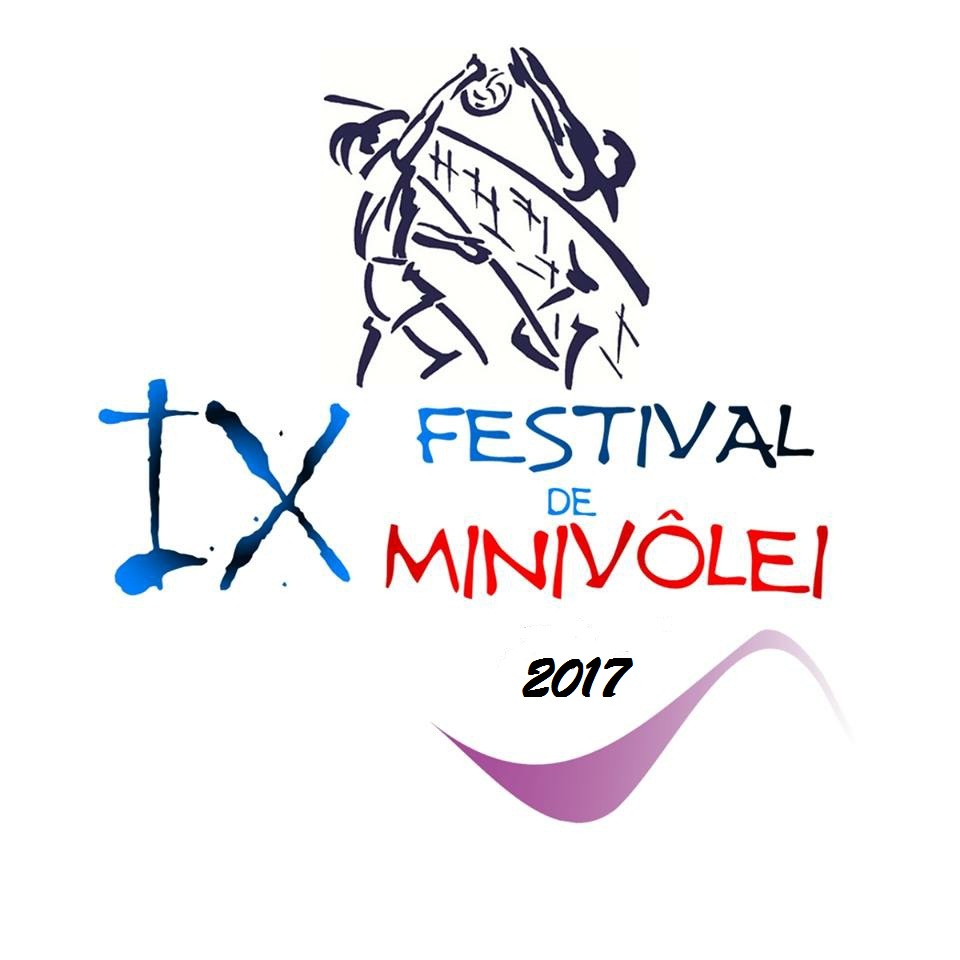 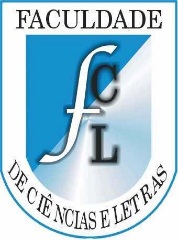 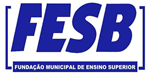 DATA: 10 de junhoHORA: a partir das 9h00LOCAL: Quadras poliesportivas da FESBVALOR DA INSCRIÇÃO: R$ 10,00/equipe (trio)Maiores informações e inscrições: ACADEMIA DA FESBProfessora Ludmila Palma – Educação Física5º Sem. De Educação Física Bacharelado:                                 Janaína ou Andressa (Matutino)Tércio ou Letícia (Noturno)